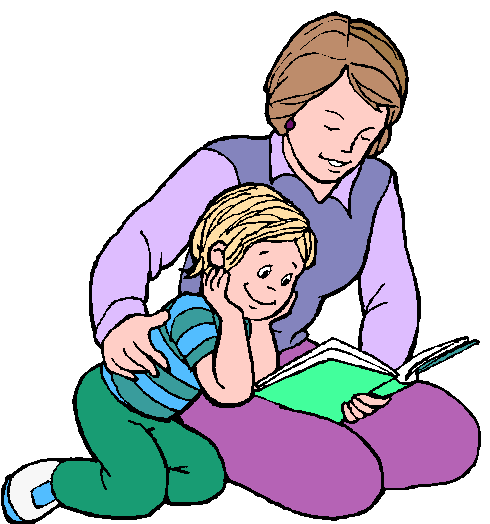 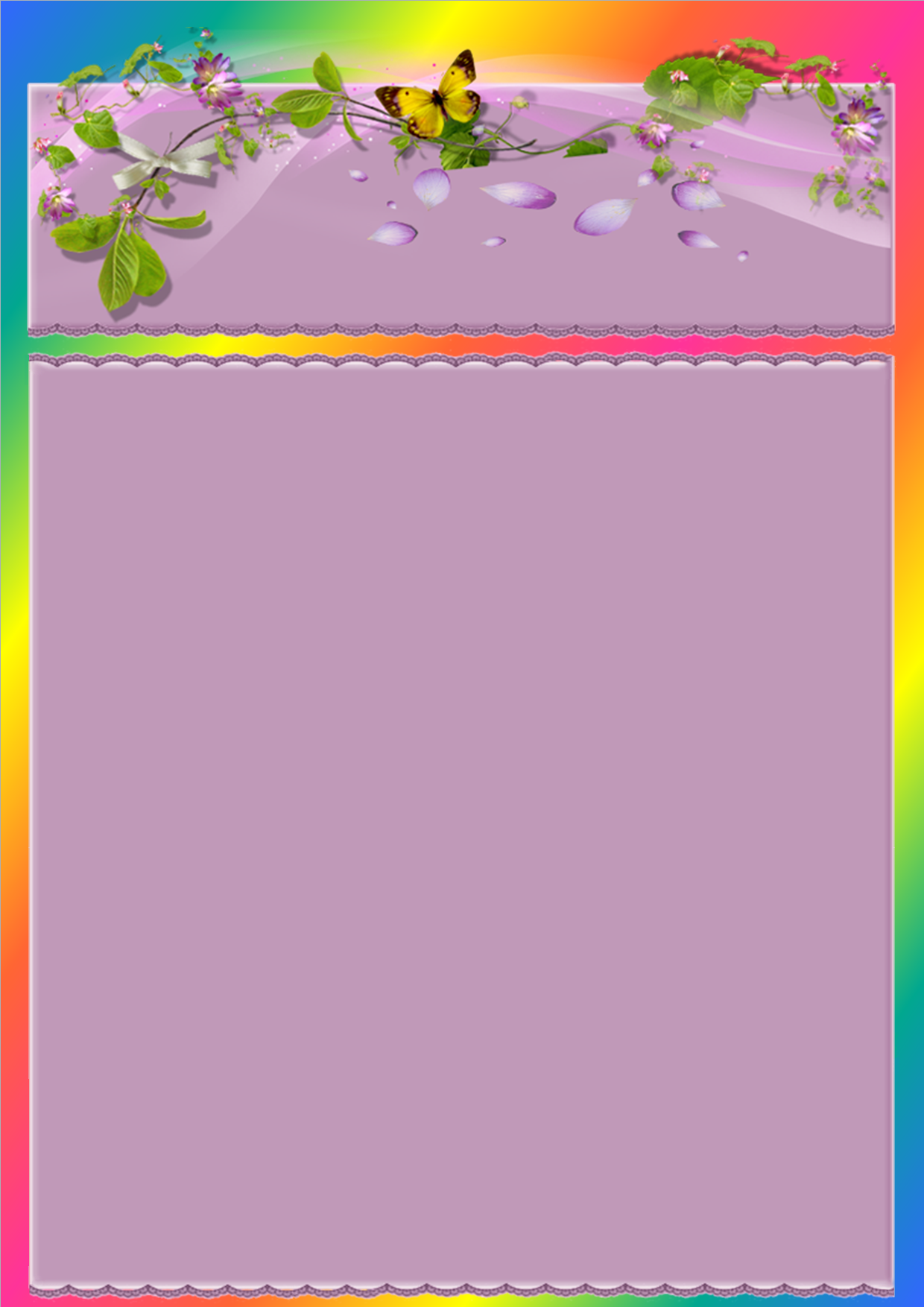          Что читать дошкольнику?Выбирая книги для чтения дошкольнику, следует обратить внимание на следующие моменты.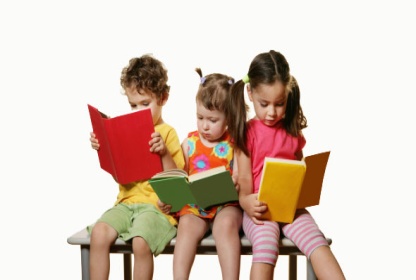 Основным принципом выбора книг для дошкольников будет тема «О детях».Выбирайте для чтения подлинно художественные произведения. Пусть ребёнок видит, какое удовольствие доставляет чтение.Каждый ребенок является индивидуальностью. Значит, интересы ребенка могут отличаться от ваших. Выбирайте то, что с удовольствием воспринимает           ваш ребенок.Выберите правильное время для чтения. Главное, чтобы ваше чтение не становилось наказанием, насилием, неприятным занятием.Когда читаете ребёнку, уберите из поля зрения игрушки и предметы, которые отвлекают малыша. Постарайтесь читать в тихом месте, и главное, не отвлекайтесь сами.Читать надо регулярно (каждый день по 10-15 минут), чтобы ребенок не утомлялся и не заскучал.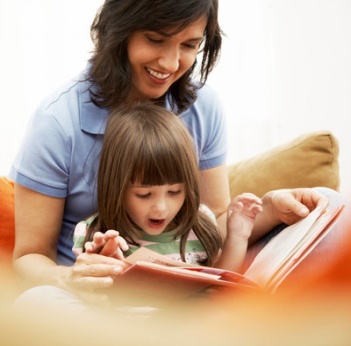 Читайте с выражением, меняйте интонацию в зависимости от персонажа.Для дошкольника очень важно перечитывание. Оно создает ребенку ситуацию комфортности.Поощряйте ребенка пересказать хотя бы небольшой отрывок или дополнить Ваш рассказ.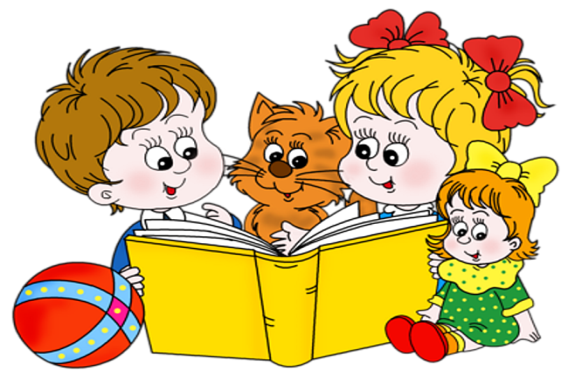 